Iowa Department						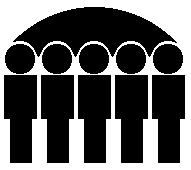 Of Human ServicesKevin W. Concannon, Director	Statistical Report On FIP Applications And Cases Discontinued	March , 2003	Number of Applications:	FIP	FIP-UP	Total	Pending at Beginning of Month:	726	136	862	Received during the Month:	4,207	673	4,880	Total Dispositions in Month:	4,201	660	4,861	Approved:	3,233	448	3,681	Denied:	727	181	908	Disposed of by other means:	241	31	272	Pending at end of Month:	732	149	881	Reasons for Applications Denied:	No Eligible Child:	124	15	139	Not Deprived of Support or Care:	0	0	0	Resources Exceed Limits:	14	3	17	Income Exceeds Standards:	229	84	313	Failure to Comply w/ Procedural Req:	355	77	432	Failure to Comply w/ JOBS Req.:	0	0	0	Undocumented Alien:	0	0	0	Nonresident:	5	2	7Reasons for other Dispositions:	Application Withdrawn:	239	31	270	Unable to Locate or Moved:	2	0	2Reasons for Cancellation of Active Cases:	No Longer Eligible Child:	188	3	191	No Longer Deprived of Support or Care:	0	0	0	Resources Exceed Limits:	1	0	1	Income Exceeds Limits:	564	126	690	Moved or Cannot Locate:	70	4	74	Recipient Initiative:	320	29	349	Failure to Comply w/ Procedural Req.:	452	56	508	Failure to Comply w/ JOBS Req.:	0	0	0	Loss of Disregards under JOBS Pr'gm:	0	0	0Total Cases Cancelled:	1,595	218	1,813Prepared by:Bureau of Research Analysis	Judy Darr (515) 281-4695Division of Results Based Accountability	   Statistical Research Analyst	